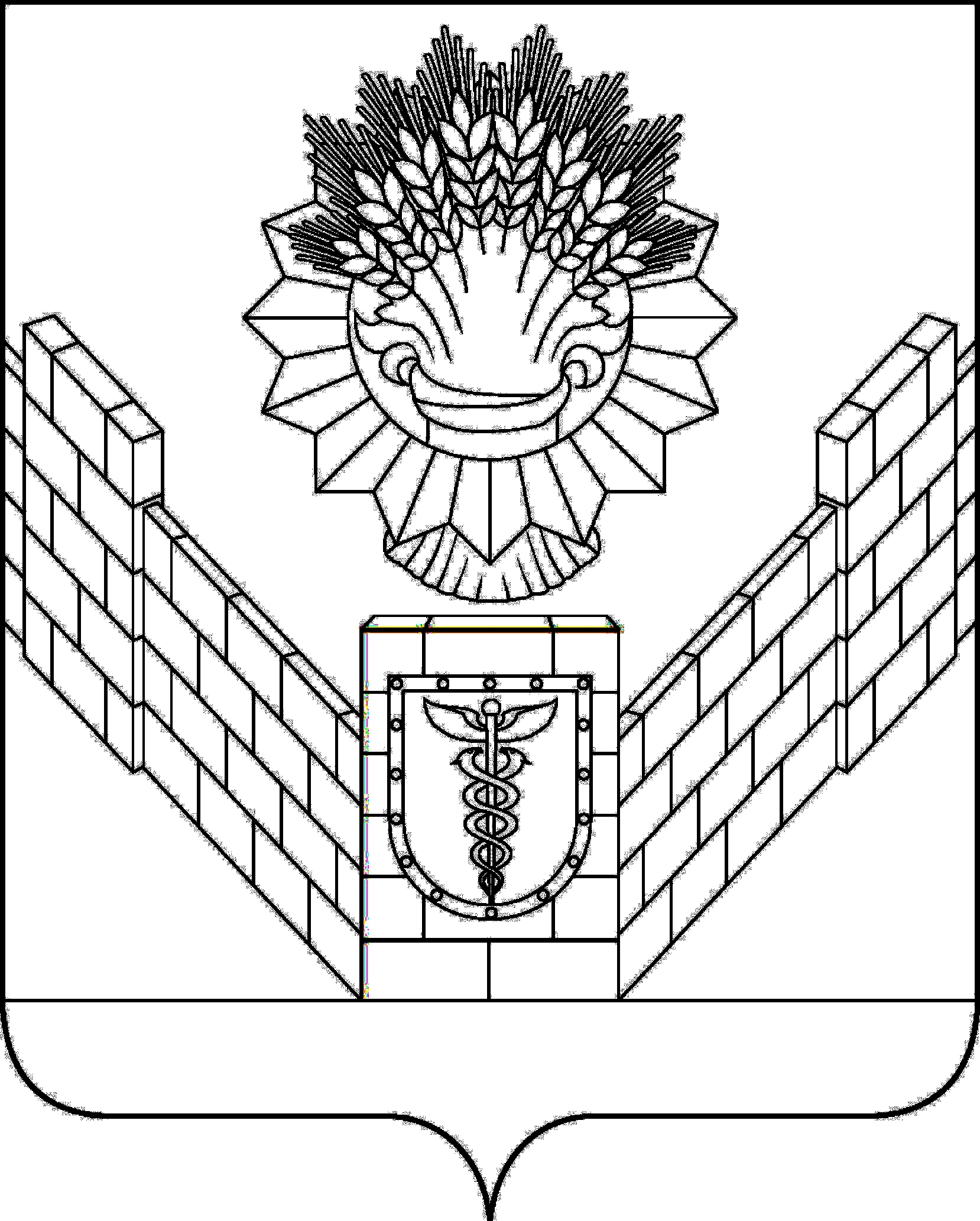 СОВЕТТБИЛИССКОГО СЕЛЬСКОГО ПОСЕЛЕНИЯТБИЛИССКОГО РАЙОНАРЕШЕНИЕот 30 мая 2019 года                                                                      № 468ст-ца ТбилисскаяО ходе выполнения индикативного планасоциально-экономического развития Тбилисскогосельского поселения Тбилисского районаза 1 квартал 2019года         Индикативный план социально-экономического развития Тбилисского сельского поселения Тбилисского района на 2019 год утвержден решением Совета Тбилисского сельского поселения от 27 декабря 2018 года № 429. Данный документ включает в себя прогнозные показатели по основным направлениям развития экономики и социальной сферы Тбилисского сельского поселения. Динамика выполнения плановых показателей за 1 квартал 2019 года, исходя из отчетных данных деятельности бюджетообразующих предприятий поселения, оперативных статистических данных и предварительной оценки, в целом положительна. В то же время в недостаточной степени выполняются годовые плановые задания по отдельным ключевым показателям. Анализ отдельных показателей проводился по кругу крупных и средних предприятий в связи с отсутствием поквартальных статистических данных по полному кругу организаций. Объем отгруженных товаров собственного производства, выполненных работ и услуг собственными силами в промышленном комплексе в действующих ценах по основным видам экономической деятельности в отчетном периоде составил 1050,8 млн. рублей, или 8,1 процента от годового планового задания и 41,4 процента к уровню 1 квартала 2018 года. Недостаточный темп роста, а также уровень выполнения годового планового задания сложился из-за того, что предприятие ООО «Кубанские масла» с 2019 года планировало вернуть переработку собственного сырья, но, в связи с отсутствием оборотных денежных средств и невозможностью произвести закупку сырья, предприятие вынуждено продолжать осуществлять деятельность по переработке давальческого сырья.Основной составляющей в промышленном комплексе муниципального образования являются «обрабатывающие производства», на которые приходится 95,1% всего объема отгруженной продукции. Ведущими промышленными предприятиями являются ЗАО «Тбилисский сахарный завод», ЗАО «Тбилисский маслосырзавод», ООО «Центр «Соя», ООО «Кубанские масла».  По производству основных видов промышленной продукции в натуральном выражении выполнение годового плана наблюдается по молоку (22%), маслам растительным (22,7%), маслу сливочному (23,8%), кондитерским изделиям (30,6%). По производству хлеба и хлебопекарных изделий, сыров, продуктов сырных и творога наблюдается отставание. Сахар в отчетном периоде не производился из-за прекращения переработки сахара-сырца предприятием ЗАО «Тбилисский сахарный завод».В агропромышленном комплексе Тбилисского сельского поселения объем отгруженной продукции собственного производства во всех категориях хозяйств поселения за 1 квартал 2019 года составил 86,4 млн. рублей (3% к годовому плану). Производилась только продукция животноводства, в связи, с чем объясняется невысокий темп роста по выполнению плановых заданий. По объему произведенной продукции в отрасли животноводства выполнение индикативного плана составило 20,6 процентов.В отрасли животноводства  во всех категориях хозяйств Тбилисского поселения на 1 апреля 2019 года содержится 3383 головы крупного рогатого скота (118,3% к уровню 2018 года). Коров содержится во всех категориях хозяйств 1721 голова (113,1% к 2018 году). Произведено мяса скота и птицы на убой в живом весе во всех категориях хозяйств за январь-март 2019 года 258 тонн (75,9% к 2018 году), молока - 2365 тонн (99,5% к 2018 году), яиц - 1,04 млн. штук (100,5% к 2018 году).По объему транспортных услуг план выполняется с небольшим отставанием, произведено услуг 22,46 млн. рублей или 16 процентов к плановому заданию, отставание обосновывается тем, что в отчетном периоде по предприятию ООО «Гречишкинская зерновая компания» произошло снижение услуг по хранению и складированию зерна на 48,2 процента в связи с неурожаем кукурузы.         По состоянию на 01 апреля 2019 года оборот розничной торговли по крупным и средним организациям района всех видов экономической деятельности составил 355,65 млн. руб. (125,3 % к уровню 2018 года), оборот общественного питания 4,1 млн. рублей (91% к 2018 году).                  По площади введенных в эксплуатацию жилых домов индивидуальными застройщиками годовой план выполнен на 27,1%.        Количество мест в дошкольных организациях ниже прогноза (88,6% к годовому плану), в связи с тем, что в отчетном периоде запланированное введение 60 мест за счет строительства пристройки в МБДОУ д/с № 14 «Ласточка» не осуществлено. Окончание выполнения работ по строительству запланировано в 2019 году.        Прибыль прибыльных предприятий с начала 2019 года оценивается в сумме 19,6 миллионов рублей, 99,2% к уровню предыдущего года.        Среднемесячная номинальная начисленная заработная плата по организациям, не относящимся к субъектам малого предпринимательства, за 1 квартал 2019 года составила 28 950 рублей, или 102,1% к годовому плану.         По состоянию на 1 апреля 2019 года в ЦЗН Тбилисского района статус безработного получили 133 человека, на 5,7% меньше, чем за аналогичный период 2018 года.  Для снижения уровня безработицы ЦЗН Тбилисского района проводит ярмарки вакансий и учебных рабочих мест. Численность трудоспособного населения Тбилисского поселения составляет 13110 человек.В целом результаты экономического развития Тбилисского поселения за 1 квартал 2019 года по сравнению с аналогичным периодом 2018 года оцениваются удовлетворительно, что позволяет ожидать позитивные результаты выполнения индикативного плана на 2019 год по большинству показателей.Рассмотрев и обсудив информацию о ходе выполнения индикативного плана социально-экономического развития Тбилисского сельского поселения Тбилисского района за 1 квартал 2019 года, руководствуясь  статьей 26, 58 устава Тбилисского сельского поселения Тбилисского района, Совет Тбилисского сельского поселения Тбилисского района   р е ш и л:                                                 Информацию о ходе выполнения индикативного плана социально-экономического развития Тбилисского сельского поселения Тбилисского района за 1 квартал 2019 года принять к сведению (прилагается).Отделу делопроизводства и организационно-кадровой работы администрации Тбилисского сельского поселения Тбилисского района (Воронкин) разместить настоящее решение на официальном сайте администрации Тбилисского сельского поселения Тбилисского района в информационно-телекоммуникационной сети Интернет.Контроль за выполнением настоящего решения возложить на постоянную комиссию Совета Тбилисского сельского поселения Тбилисского района по экономике, бюджету, финансам, налогам и сборам (Скубачев).Настоящее решение вступает в силу со дня  его подписания.Председатель СоветаТбилисского сельского поселенияТбилисского района                                                                           В.В. СоломахинГлава Тбилисского сельскогопоселения Тбилисского района                                                         А.Н. СтойкинАналитическая записка о ходе выполнения индикативного плана социально-экономического развития Тбилисского сельского поселения Тбилисского районаза 1 квартал 2019 года          Индикативный план социально-экономического развития Тбилисского сельского поселения Тбилисского района на 2019 год утвержден решением Совета Тбилисского сельского поселения от 27 декабря 2018 года № 429. Данный документ включает в себя прогнозные показатели по основным направлениям развития экономики и социальной сферы Тбилисского сельского поселения. Динамика выполнения плановых показателей за 1 квартал 2019 года, исходя из отчетных данных деятельности бюджетообразующих предприятий поселения, оперативных статистических данных и предварительной оценки, в целом положительна. В то же время в недостаточной степени выполняются годовые плановые задания по отдельным ключевым показателям. Анализ отдельных показателей проводился по кругу крупных и средних предприятий в связи с отсутствием поквартальных статистических данных по полному кругу организаций. Объем отгруженных товаров собственного производства, выполненных работ и услуг собственными силами в промышленном комплексе в действующих ценах по основным видам экономической деятельности в отчетном периоде составил 1050,8 млн. рублей, или 8,1 процента от годового планового задания и 41,4 процента к уровню 1 квартала 2018 года. Недостаточный темп роста, а также уровень выполнения годового планового задания сложился из-за того, что предприятие ООО «Кубанские масла» с 2019 года планировало вернуть переработку собственного сырья, но, в связи с отсутствием оборотных денежных средств и невозможностью произвести закупку сырья, предприятие вынуждено продолжать осуществлять деятельность по переработке давальческого сырья.Основной составляющей в промышленном комплексе муниципального образования являются «обрабатывающие производства», на которые приходится 95,1% всего объема отгруженной продукции. Ведущими промышленными предприятиями являются ЗАО «Тбилисский сахарный завод», ЗАО «Тбилисский маслосырзавод», ООО «Центр «Соя», ООО «Кубанские масла».  По производству основных видов промышленной продукции в натуральном выражении выполнение годового плана наблюдается по молоку (22%), маслам растительным (22,7%), маслу сливочному (23,8%), кондитерским изделиям (30,6%). По производству хлеба и хлебопекарных изделий, сыров, продуктов сырных и творога наблюдается отставание. Сахар в отчетном периоде не производился из-за прекращения переработки сахара-сырца предприятием ЗАО «Тбилисский сахарный завод».В агропромышленном комплексе Тбилисского сельского поселения объем отгруженной продукции собственного производства во всех категориях хозяйств поселения за 1 квартал 2019 года составил 86,4 млн. рублей (3% к годовому плану). В 1 квартале 2019 года произведена только продукция животноводства, в связи, с чем объясняется невысокий темп роста по выполнению плановых заданий. По объему произведенной продукции в отрасли животноводства выполнение индикативного плана составило 20,6 процентов.В отрасли животноводства  во всех категориях хозяйств Тбилисского поселения на 1 апреля 2019 года содержится 3383 головы крупного рогатого скота (118,3% к уровню 2018 года). Коров содержится во всех категориях хозяйств 1721 голова (113,1% к 2018 году). Произведено мяса скота и птицы на убой в живом весе во всех категориях хозяйств за январь-март 2019 года 258 тонн (75,9% к 2018 году), молока - 2365 тонн (99,5% к 2018 году), яиц - 1,04 млн. штук (100,5% к 2018 году).По объему транспортных услуг план выполняется с небольшим отставанием, произведено услуг 22,46 млн. рублей или 16 процентов к плановому заданию, отставание обосновывается тем, что в отчетном периоде по предприятию ООО «Гречишкинская зерновая компания» произошло снижение услуг по хранению и складированию зерна на 48,2 процента в связи с неурожаем кукурузы.         По состоянию на 01 апреля 2019 года оборот розничной торговли по крупным и средним организациям района всех видов экономической деятельности составил 355,65 млн. руб. (125,3 % к уровню 2018 года), оборот общественного питания 4,1 млн. рублей (91% к 2018 году).                  По площади введенных в эксплуатацию жилых домов индивидуальными застройщиками годовой план выполнен на 27,1%.        Количество мест в дошкольных организациях ниже прогноза (88,6% к годовому плану), в связи с тем, что в отчетном периоде запланированное введение 60 мест за счет строительства пристройки в МБДОУ д/с № 14 «Ласточка» не осуществлено. Окончание выполнения работ по строительству запланировано в 2019 году.        Прибыль прибыльных предприятий с начала 2019 года оценивается в сумме 19,6 миллионов рублей, 99,2% к уровню предыдущего года.         Среднемесячная номинальная начисленная заработная плата по организациям, не относящимся к субъектам малого предпринимательства, за 1 квартал 2019 года составила 28 950 рублей, или 102,1% к годовому плану.         По состоянию на 1 апреля 2019 года в ЦЗН Тбилисского района статус безработного получили 133 человека, на 5,7% меньше, чем за аналогичный период 2018 года.  Для снижения уровня безработицы ЦЗН Тбилисского района проводит ярмарки вакансий и учебных рабочих мест. Численность трудоспособного населения Тбилисского поселения составляет 13110 человек.         В целом результаты экономического развития Тбилисского поселения за 1 квартал 2019 года по сравнению с аналогичным периодом 2018 года оцениваются удовлетворительно, что позволяет ожидать позитивные результаты выполнения индикативного плана на 2019 год по большинству показателей.Начальник финансового отдела администрации Тбилисского сельского поселения Тбилисского района                                          А.Б. Мельникова